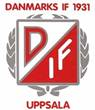 Instruktioner för kioskpersonalFöre matchÖppna kiosken en halvtimme före match.2. Försäljning sker inomhus.3. Kontakta spelande lag för att låsa upp klubbhuset. Kom också överens om vem som låser klubbhuset efter stängning av kiosk.4. Förrådet med varor finns bakom köket. I köket finns ett nederskåp med muggar, tallrikar, skedar, servetter m.m. Nyckel till kioskförrådet hänger i ett nyckelskåp med kodlås vid förrådsdörren. Koden skickas med epost till lagkontakten. 5. Betalning sker via Swish.6. Koka kaffe, använda kaffebryggaren i kioskförrådet. 1 påse kaffe till full kanna vatten. Häll kaffe på termosar. Tips! Mest kaffe går åt i halvlek.7. Koka tevatten i vattenkokaren.8. Ställ fram kiosksortimentet på bänken och lås upp drickakyl samt glassbox (nyckel ligger i kassaskrinet). Ta fram toast och bullar ur frysen.10. Ta fram kaffetermos, servetter, socker, mjölk och ställ på bordet. 11. Ställ fram pantkorg och papperskorg.12. Sätt upp prislista synligt.Efter match Kiosken stängs tidigast 20 min efter avslutad match – så att spelarna får en chans att handla efter match.13. Ställ tillbaka kioskvaror i förrådet och lås drickakyl samt glassbox. Kontrollera om det finns kvar toast i frysen. Vid behov av mer toast kontakta kioskansvariga nedan. 14. Städa ordentligt, se separat instruktion för detaljer.15. Stäng fönster/dörrar och kontakta spelande lag när allt är klart för lås av klubbhuset.  Tack för hjälpen ! 
Om ni undrar något sms:a eller ring:Ingela Sundelin, 070-2315111Klas Berggren, 0708-243822